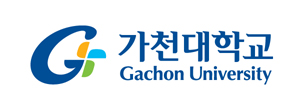 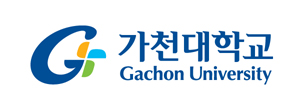 On-campus Housing Application Form· Please fill out the form by computer typing in CAPITAL LETTERS IN ENGLISH· Housing Application form cannot be edited after submission. Please review it carefully1. Personal Information2. Room Type (Please check ‘√’)* Important Notice1. Room Type can be changeable due to the room capacity upon arrival. 2. Students who get waived the dormitory fee based on the agreement, the waiver basis of the dormitory is “QUAD ROOM”, so if the students whowant to stay Single or Double or Triple room have to pay for making up thedifference by himself/herself.3. The deposit will be wired to your Korean bank account. There will be an announcement in the dorm office about the deposit reimbursement about a month in advance.※ When leaving, Make sure that you apply for your deposit refund at the dorm office one month before your planned departure date by submitting a   bank account that is in your name.4. Students have a responsibility to keep the room in a clean and well-  maintained condition. The students will be asked to repair or replace any damaged items at his(her) own expense.5. If a Student wishes to check out earlier or stay longer, Students have to inform   to the dorm office one month ahead. 6. In the dormitory, students have to observe laid out dormitory rules and respect   other student’s privacy.I have read and agreed to abide by the Dormitory Regulation above.Date : ______________________   Signature : __________________Surname                   (as appears in Passport in English)Given Name(s)(as appears in Passport in English)Nationality(as appears in Passport in English)Date of Birth(YYYY/MM/DD)Korean Name(write down if you have in Korean, otherwise we will make your Korean Name)* 한국어 이름이 있으면 한국어로 꼭 써 주세요!Gender(    ) Male   (    ) Female  * Please check ‘√’Telephone                         (country code-area code-number)Email AddressMobile Number(country code-area code-number)EmergencyContact Number(country code-area code-number)Double Room (2 persons sharing)(    )Triple Room (3 persons sharing)(    )Quad Room (4 persons sharing)(    )